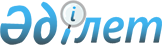 О внесении изменений в постановления Правительства Республики Казахстан от 18 июня 2007 года № 508 "Об утверждении Правил выдачи разрешений на импорт, экспорт озоноразрушающих веществ и содержащей их продукции, производство работ с использованием озоноразрушающих веществ, ремонт, монтаж, обслуживание оборудования, содержащего озоноразрушающие вещества" и от 31 марта 2009 года № 449 "Об утверждении критериев распределения объектов I категории, подлежащих государственной экологической экспертизе, и для выдачи разрешений на эмиссии в окружающую среду между уполномоченным органом в области охраны окружающей среды и его территориальными подразделениями"
					
			Утративший силу
			
			
		
					Постановление Правительства Республики Казахстан от 22 октября 2013 года № 1126. Утратило силу постановлением Правительства Республики Казахстан от 4 августа 2017 года № 470
      Сноска. Утратило силу постановлением Правительства РК от 04.08.2017 № 470 (вводится в действие со дня его первого официального опубликования).
      Правительство Республики Казахстан ПОСТАНОВЛЯЕТ:
      1. Внести в некоторые решения Правительства Республики Казахстан следующие изменения:
      1) утратил силу постановлением Правительства РК от 03.04.2015 № 196 (вводится в действие со дня его первого официального опубликования);


      2) в постановлении Правительства Республики Казахстан от 31 марта 2009 года № 449 "Об утверждении критериев распределения объектов I категории, подлежащих государственной экологической экспертизе, и для выдачи разрешений на эмиссии в окружающую среду между уполномоченным органом в области охраны окружающей среды и его территориальными подразделениями" (САПП Республики Казахстан, 2009 г., № 17, ст. 151):
      в критериях распределения объектов I категории, подлежащих государственной экологической экспертизе, между уполномоченным органом в области охраны окружающей среды и его территориальными подразделениями, утвержденных указанным постановлением:
      абзац первый подпункта 2) пункта 1 изложить в следующей редакции:
      "2) проекты нормативных правовых актов Республики Казахстан, нормативно-технических и инструктивно-методических документов, реализация которых может привести к негативным воздействиям на окружающую среду;".
      2. Настоящее постановление вводится в действие по истечении десяти календарных дней после первого официального опубликования.
      Сноска. Приложение утратило силу постановлением Правительства РК от 03.04.2015 № 196 (вводится в действие со дня его первого официального опубликования).
					© 2012. РГП на ПХВ «Институт законодательства и правовой информации Республики Казахстан» Министерства юстиции Республики Казахстан
				
Премьер-Министр
Республики Казахстан
С. АхметовПриложение
к постановлению Правительства
Республики Казахстан
от 22 октября 2013 года № 1126